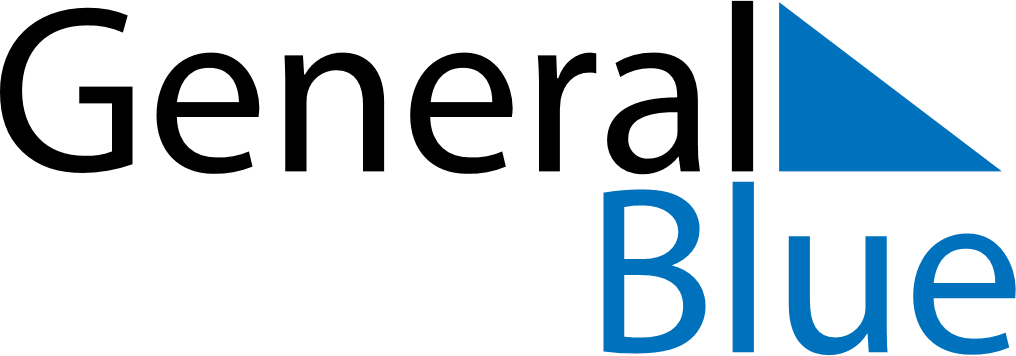 Luxembourg 2020 HolidaysLuxembourg 2020 HolidaysDATENAME OF HOLIDAYJanuary 1, 2020WednesdayNew Year’s DayApril 10, 2020FridayGood FridayApril 12, 2020SundayEaster SundayApril 13, 2020MondayEaster MondayMay 1, 2020FridayLabour DayMay 9, 2020SaturdayEurope DayMay 21, 2020ThursdayAscension DayJune 1, 2020MondayWhit MondayJune 23, 2020TuesdayL’anniversaire du Grand-DucAugust 15, 2020SaturdayAssumptionNovember 1, 2020SundayAll Saints’ DayDecember 25, 2020FridayChristmas DayDecember 26, 2020SaturdayBoxing Day